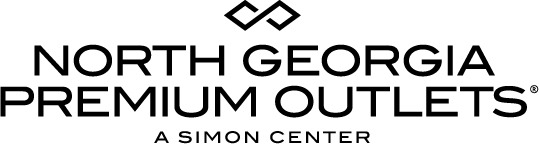 For more information:Becca Meyer/McKenzie RileyBRAVE Public Relations404.233.3993bmeyer@emailbrave.commriley@emailbrave.com*MEDIA ADVISORY*Memorial Day weekend means super savings at North Georgia Premium OutletsShoppers can find sizzling savings on summer styles, May 25-28DAWSONVILLE, Ga. (May 11, 2018) – Kick off the summer season in style with four days of enormous savings during North Georgia Premium Outlets’ Memorial Day Super Sale from May 25-28. Shoppers are invited to celebrate summer and shop an ever-changing selection of styles, while finding enormous deals on top everyday savings up to 65 percent off on a variety of sought-after brands, including adidas, Burberry, Lucky Brand, The North Face, Palmetto Moon, Skechers and more! Whether families are hitting the lake, relaxing at the beach or attending a party for Memorial Day, shoppers can visit Palmetto Moon to find Yeti Tumblers or coolers to chill food and beverages, explore the bathing suit selection at Nautica, find the perfect beach bag at Vera Bradley and discover summer styles for little ones at Gymboree. WHAT:		Memorial Day Super SaleShoppers can find everything from sunglasses to swimsuits and sundresses to sandals for any Memorial Day celebrationWHEN:		Friday, May 25 – Monday, May 28		Friday – Saturday: 10 a.m.-10 p.m. 		Sunday: 11 a.m.-8 p.m.		Monday: 10 a.m. – 9 p.m.WHERE:	North Georgia Premium Outlets		800 Highway 400 S		Dawsonville, GA 		30534HOW:	For more information, visit premiumoutlets.com/NorthGeorgia or connect via social on Facebook, Twitter and Instagram. ###